Парламент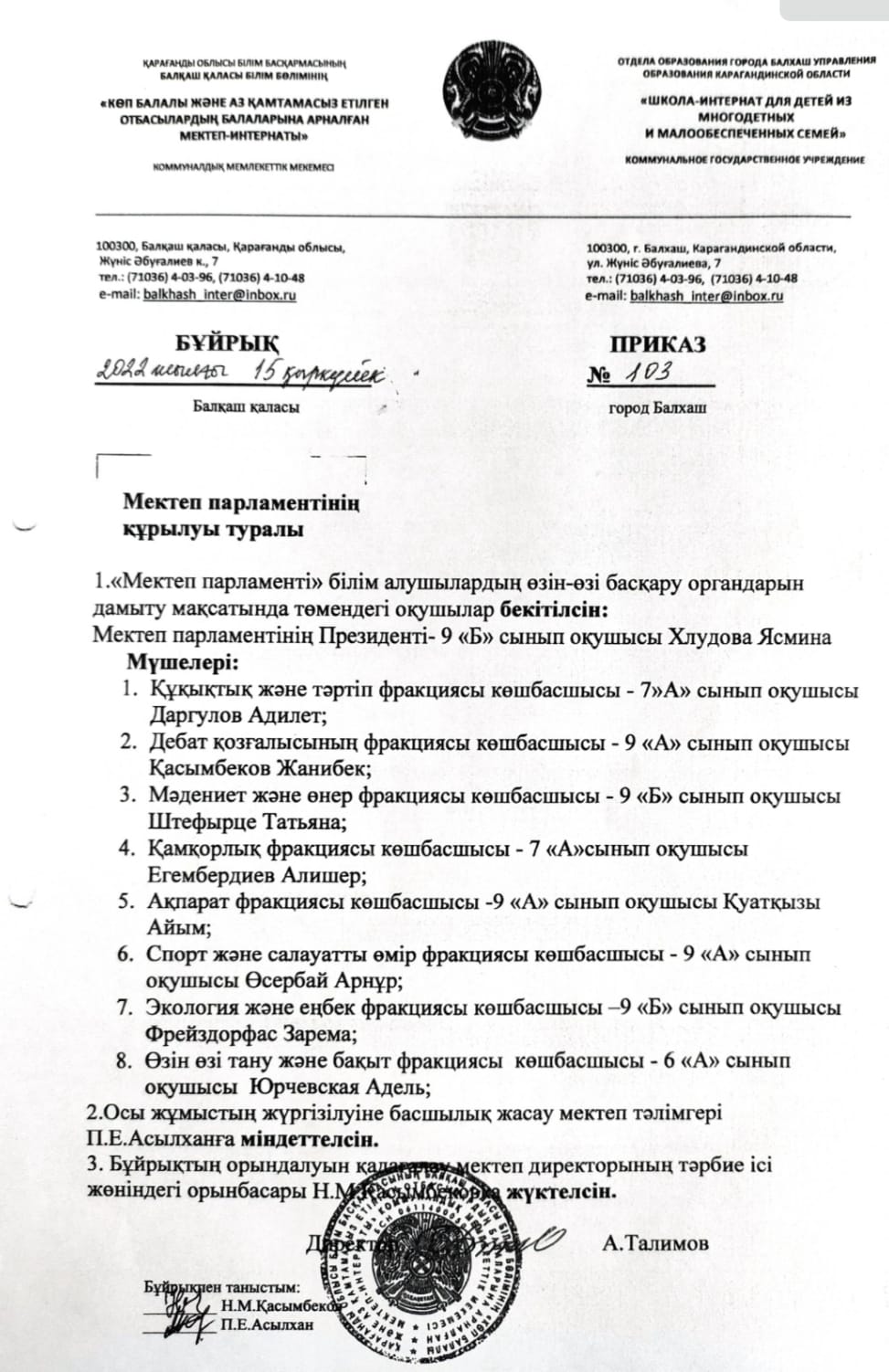 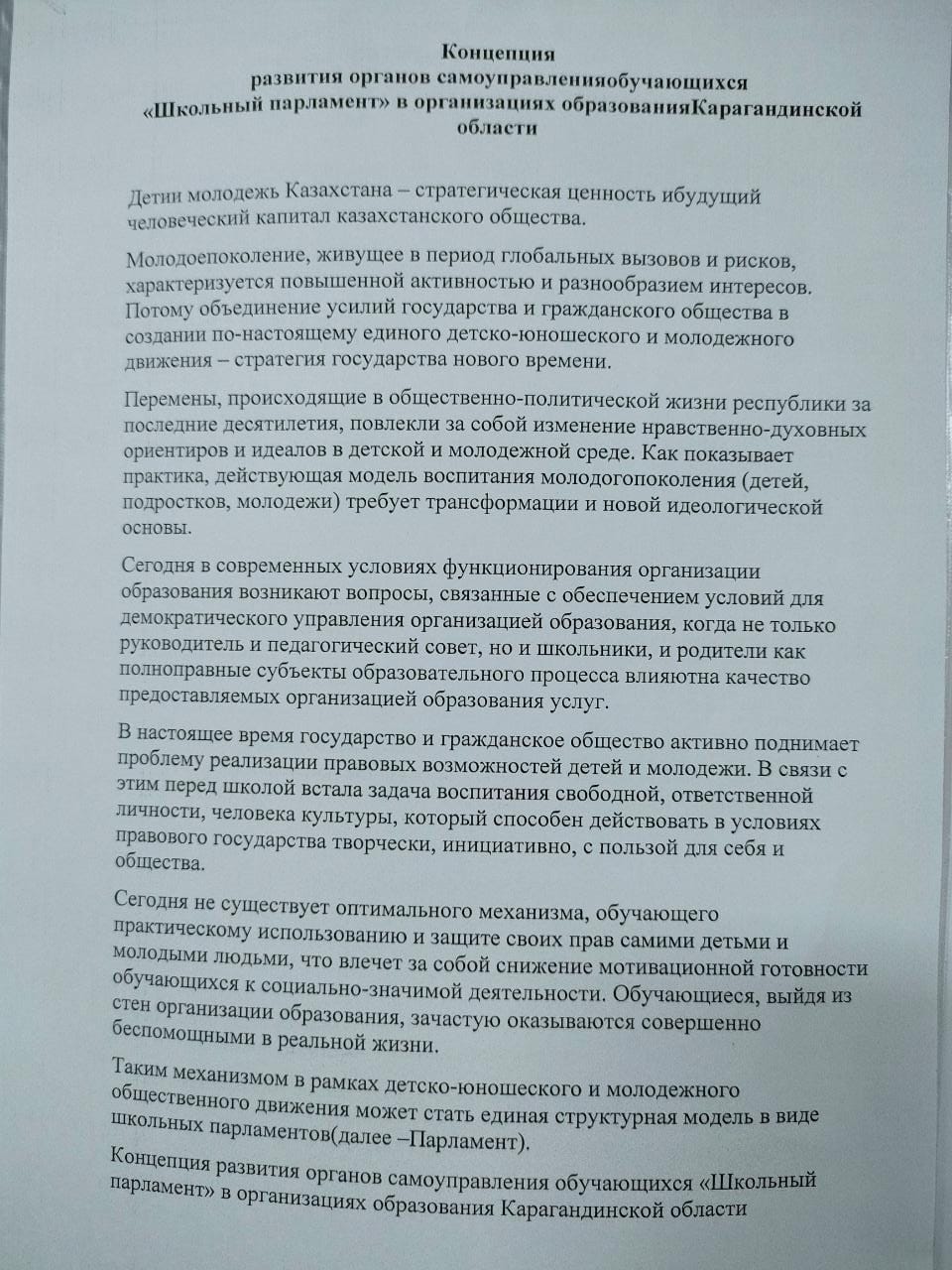 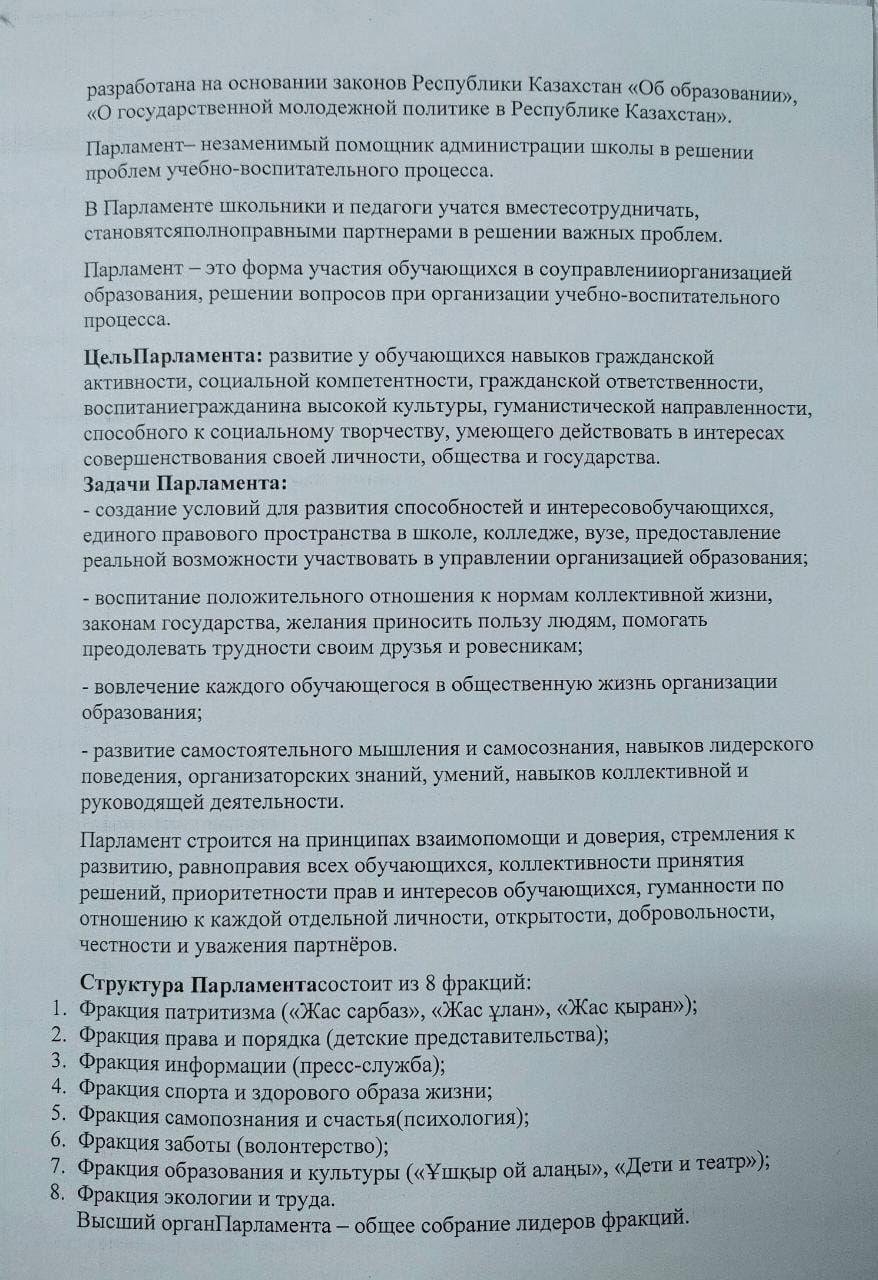 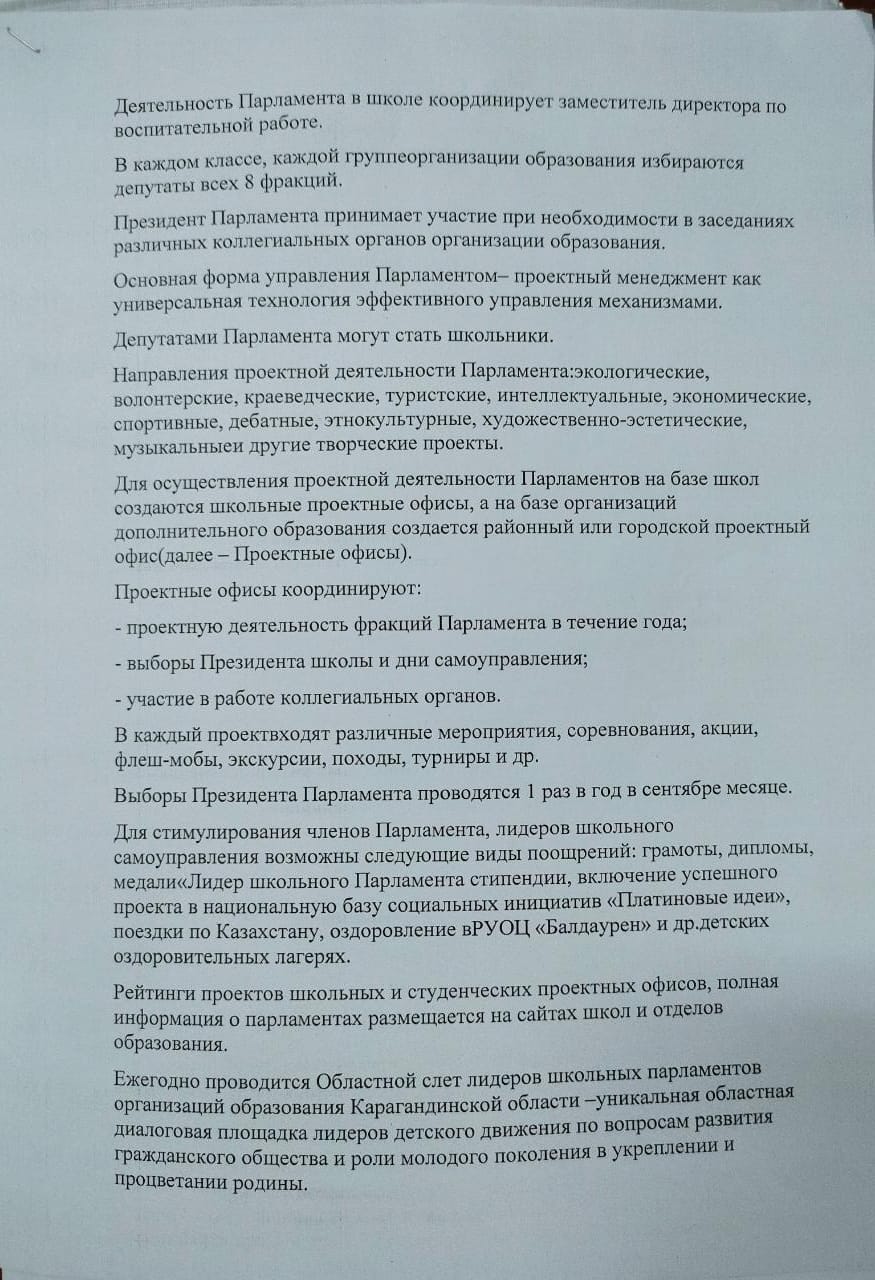 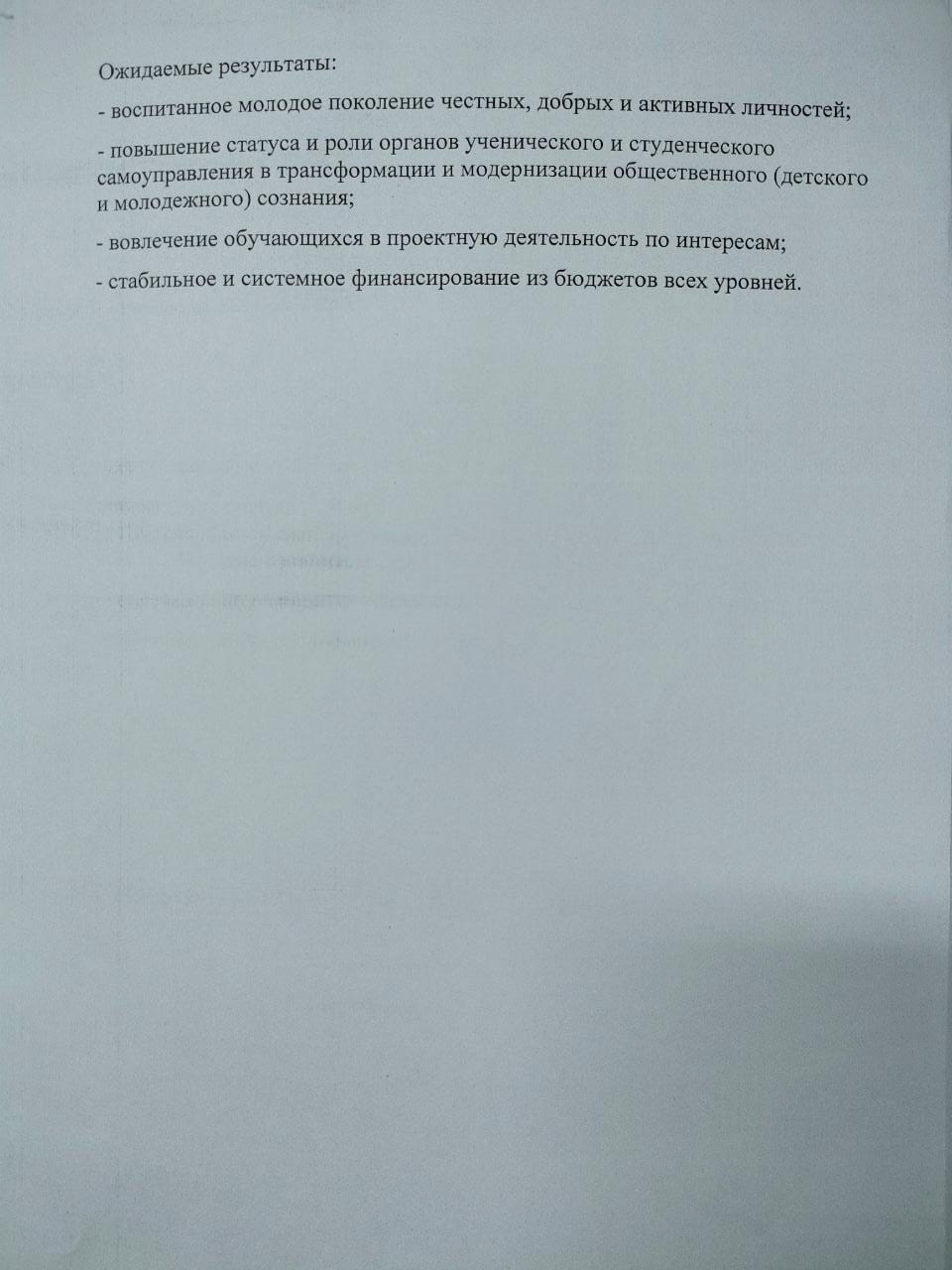 Оқушылардың кеңес отырысы өтті.Аға тәлімгермен  бірге жылдық жұмыс жопарын, өткізетін іс-шараларды  талқылады.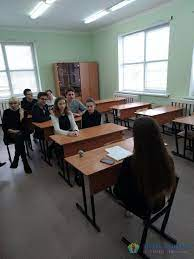 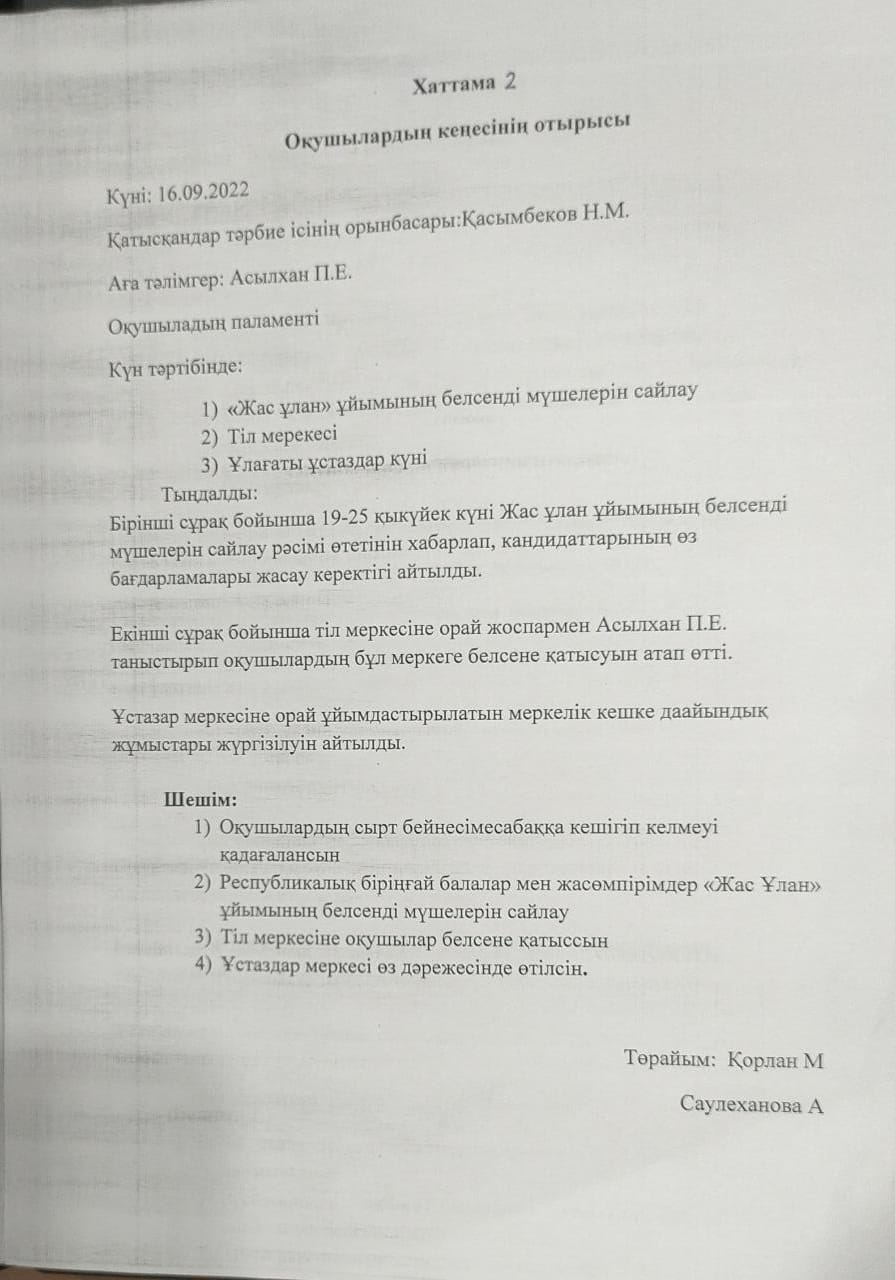 Мектебіміздің бірінші қабатындағы стендте қамқоршылық кеңесі, мектеп парламенті,ата-аналар комитетінің мүшелерін жаңартылды.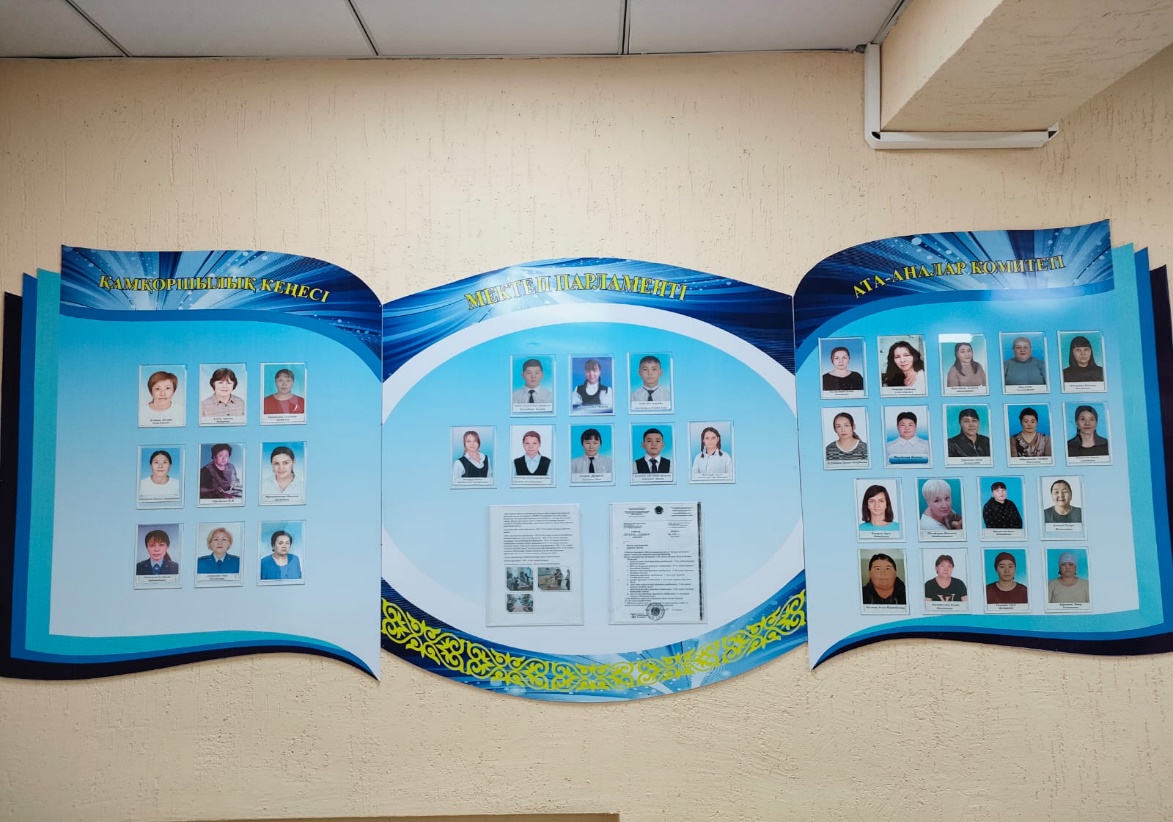 Балқаш қаласы ББ бөлімінің ұйымдастыруымен " Туған өлке сырлары"облыстық жоба аясында қалалық "Жас турист"  сайысында "Көп балалы және аз қамтамасыз етілген отбасылардың балларына арналған  мектеп-интернаты" III-дәрежелі дипломмен мараппатталды.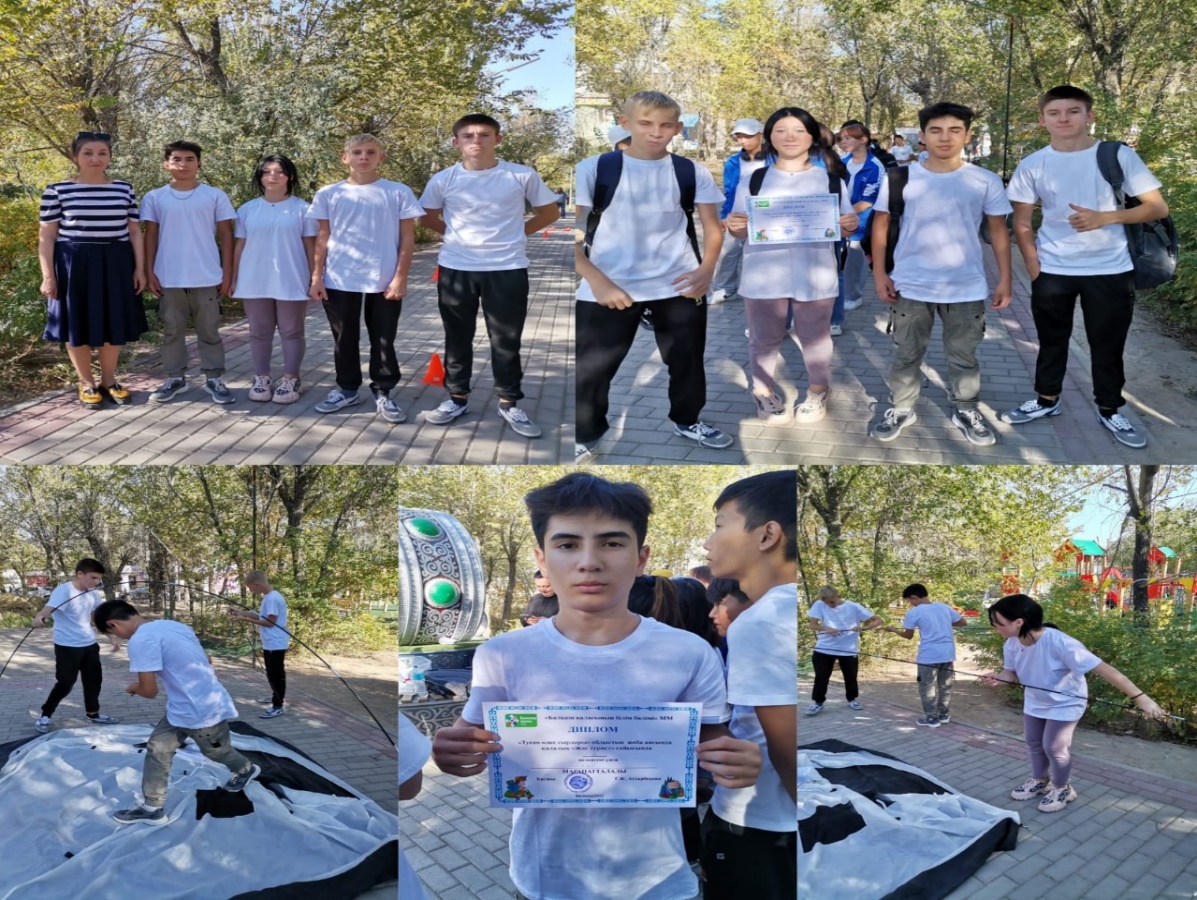 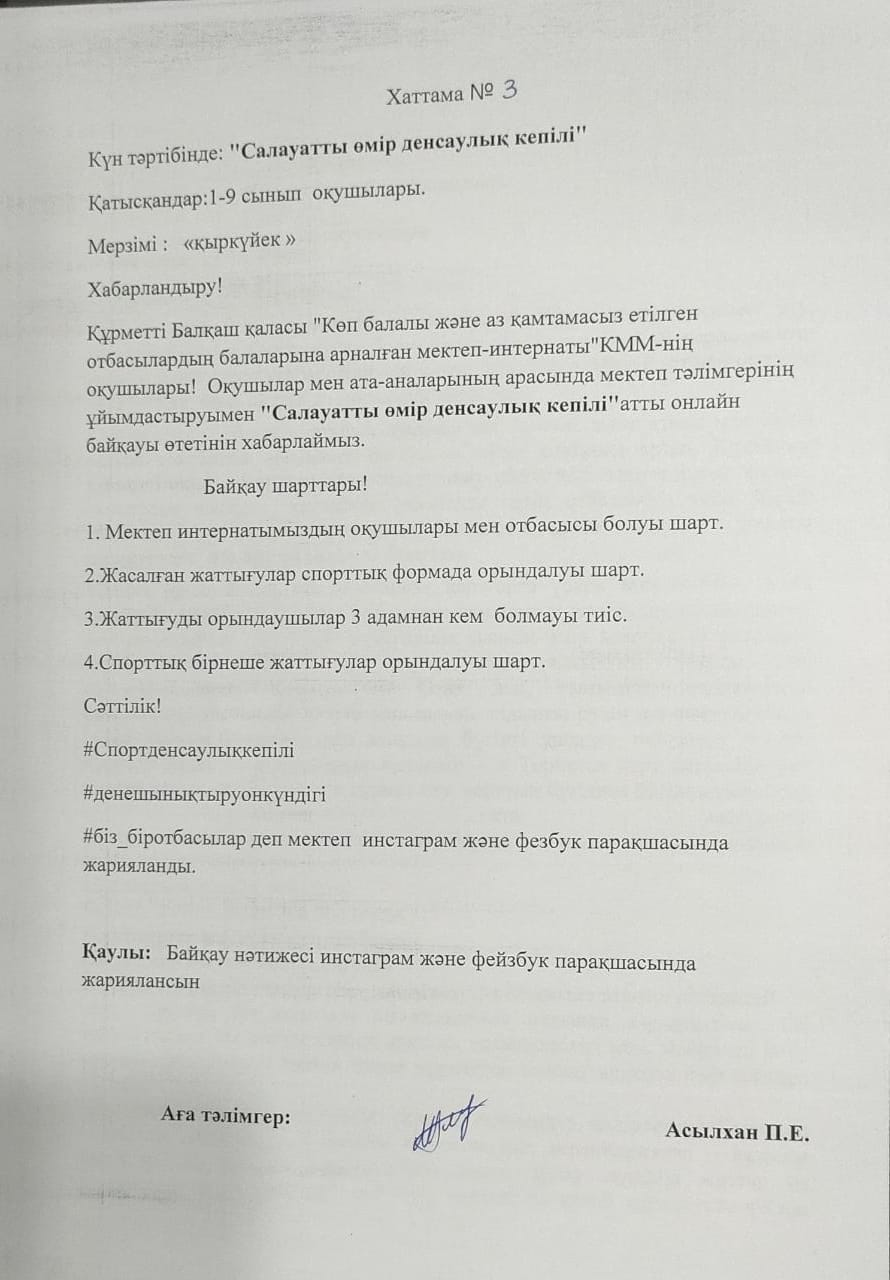 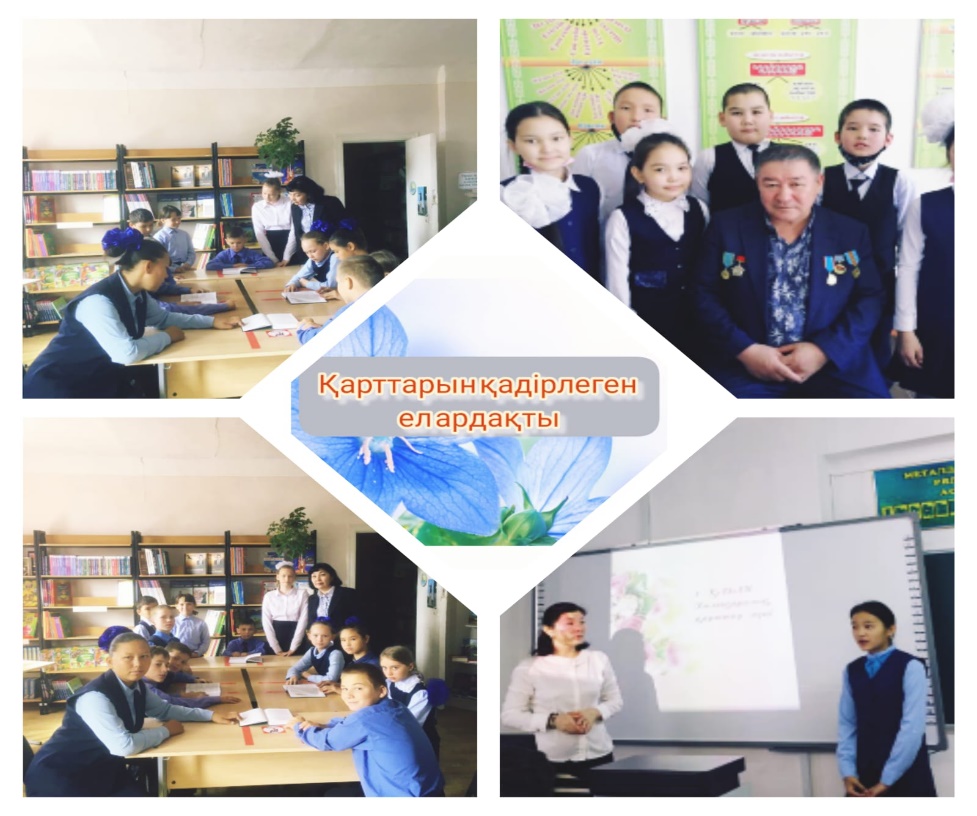 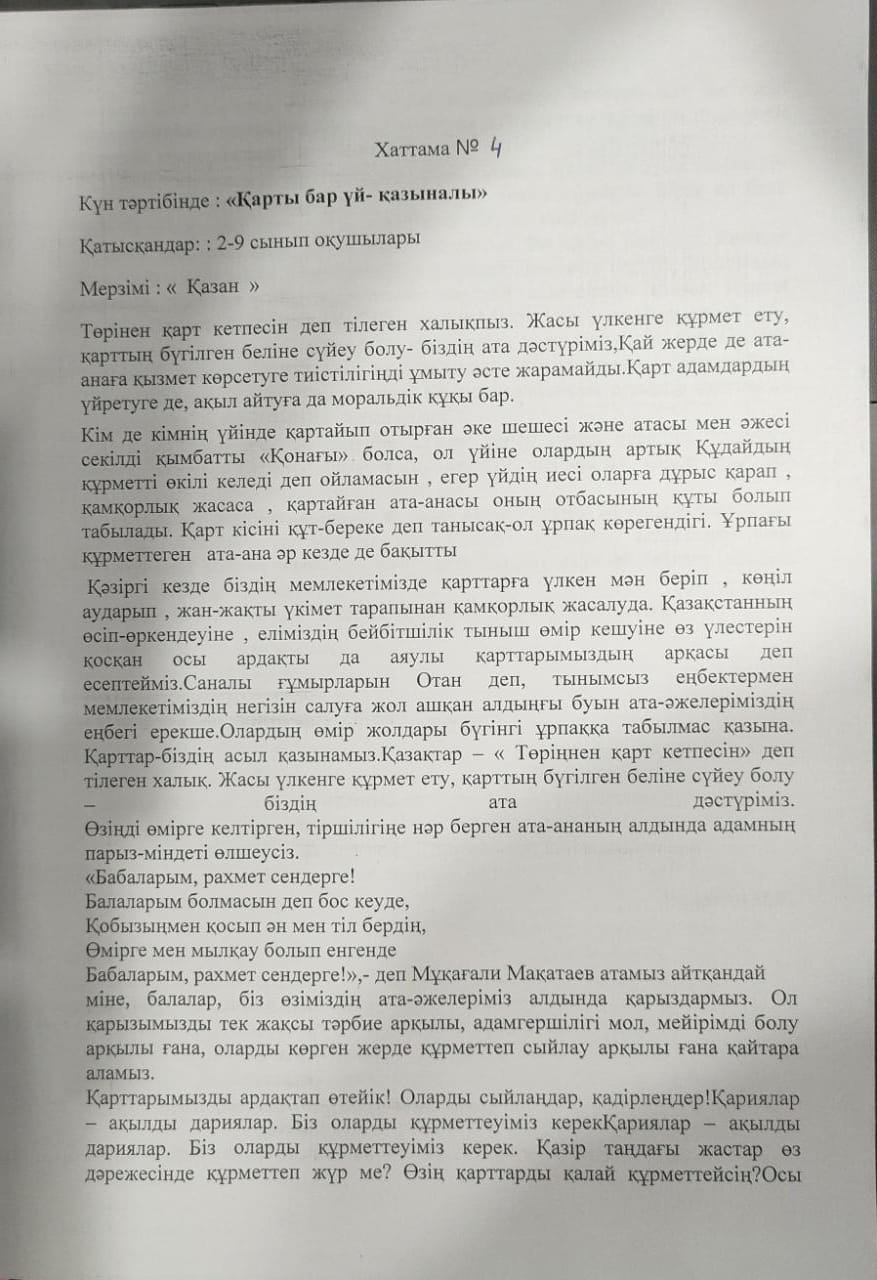 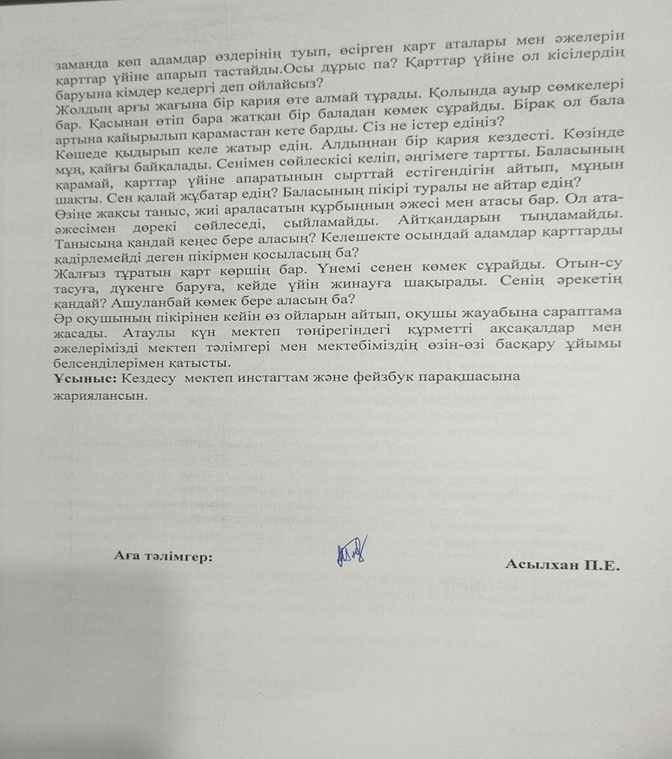 К К празнику Дня Учителя учщиейся школы- интернат организовали голосование по номинациями учителей.Итоги голосования озвучены на праздничном концерте  посвещенный Дню Учителя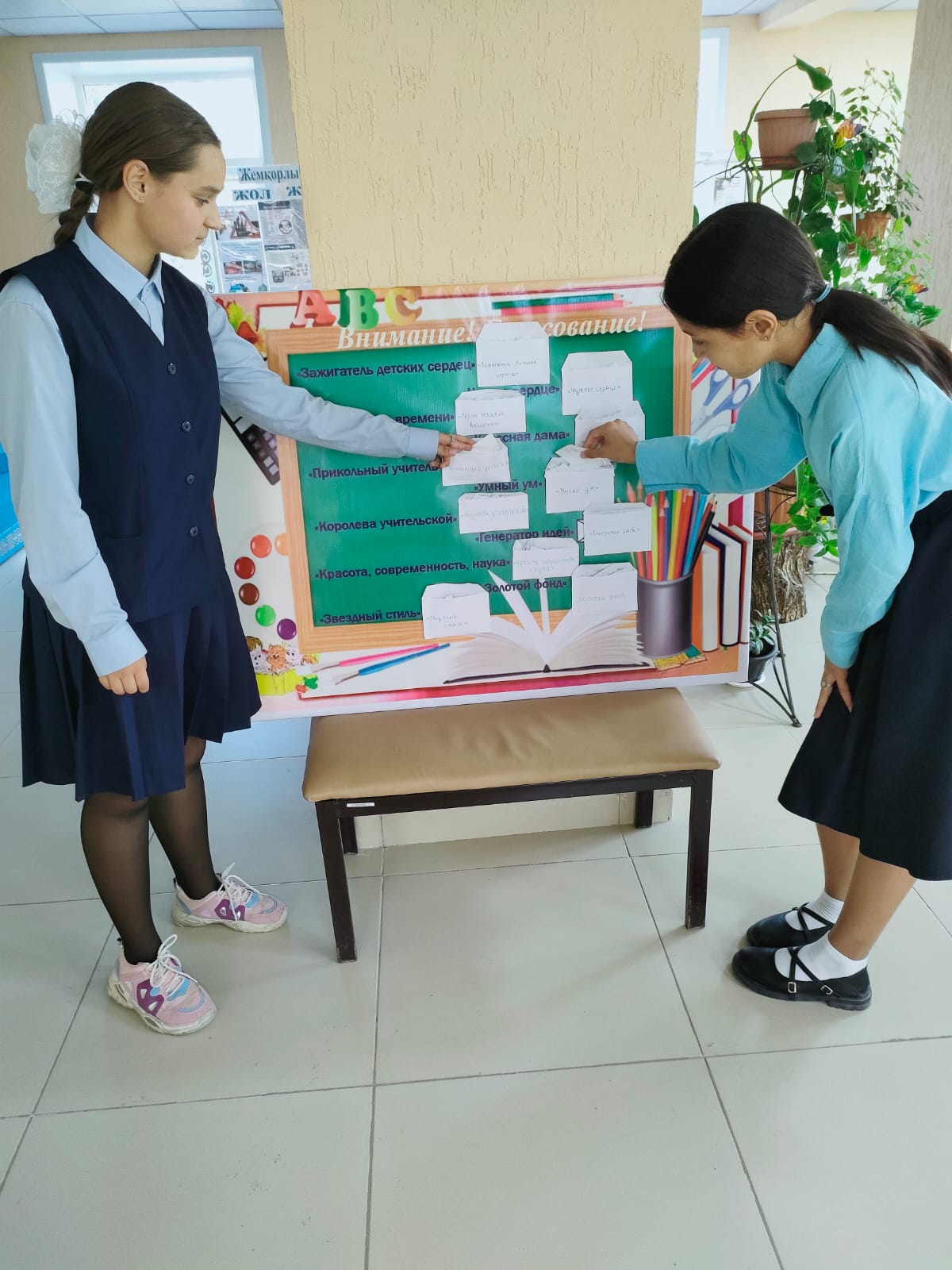 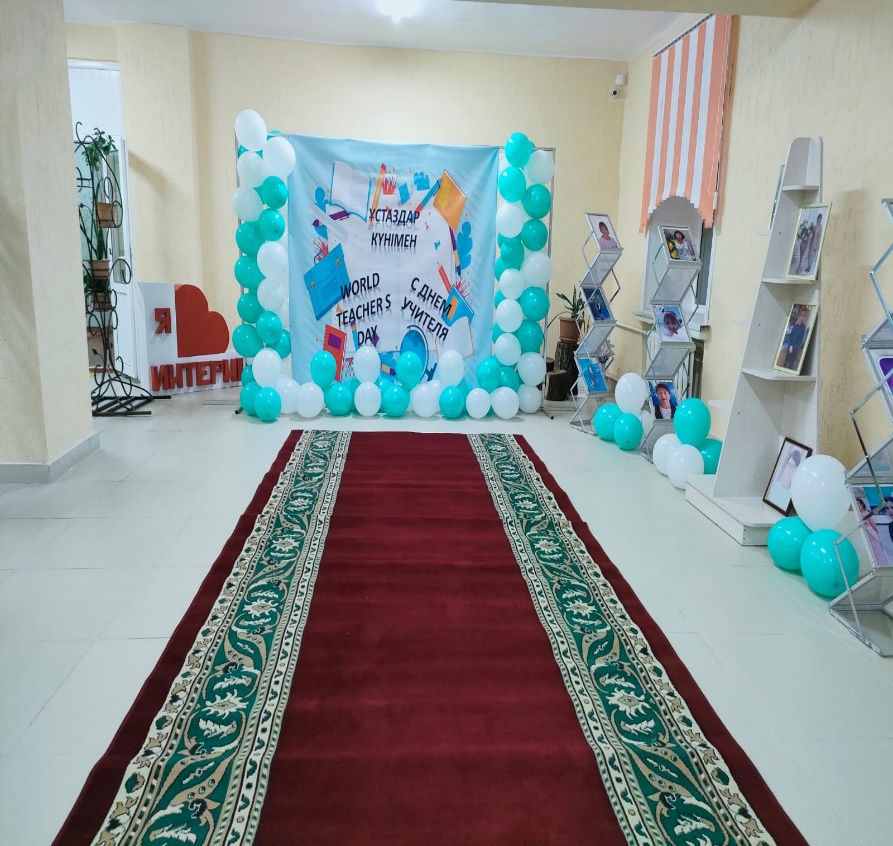 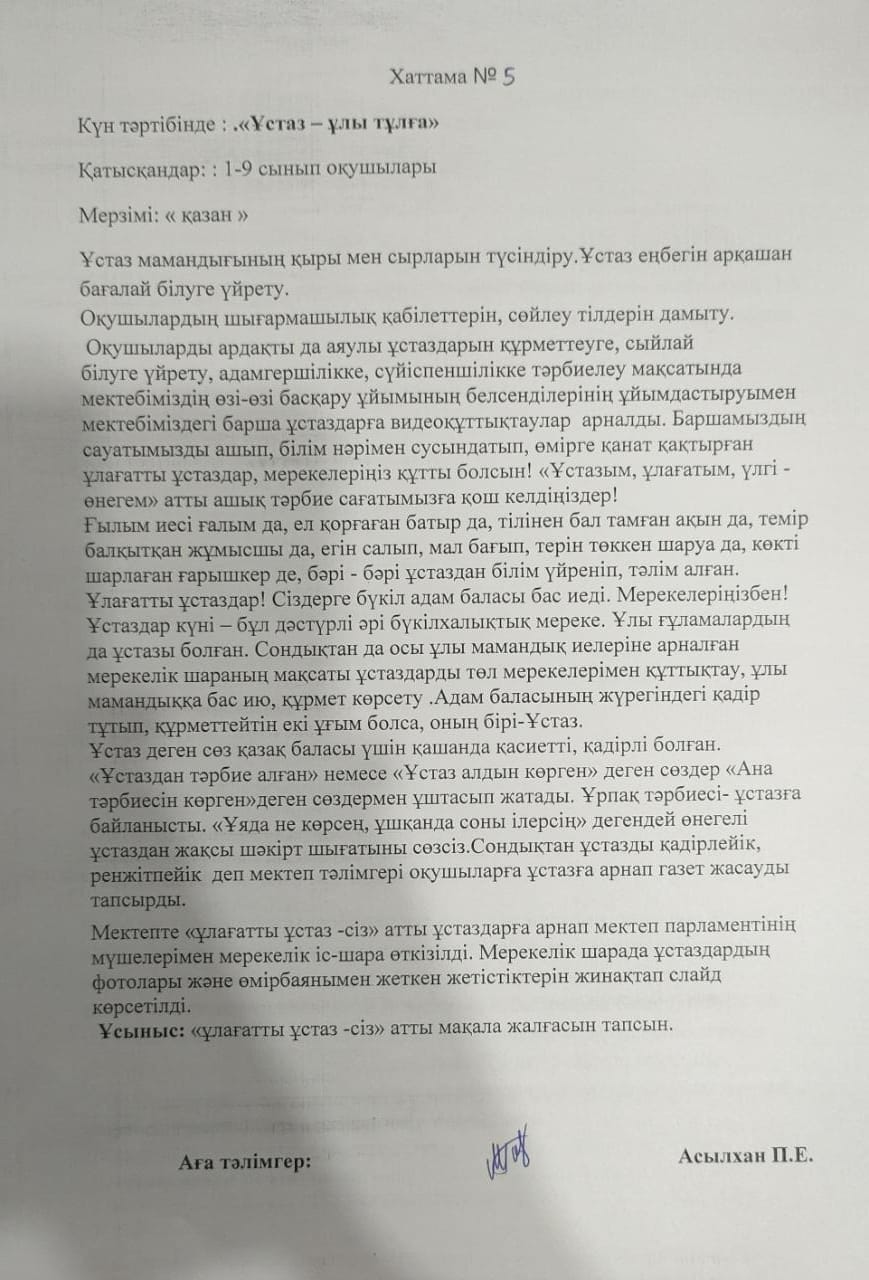 Ұстаздар мерекесіне орай «Дублер» күні сәтті өтті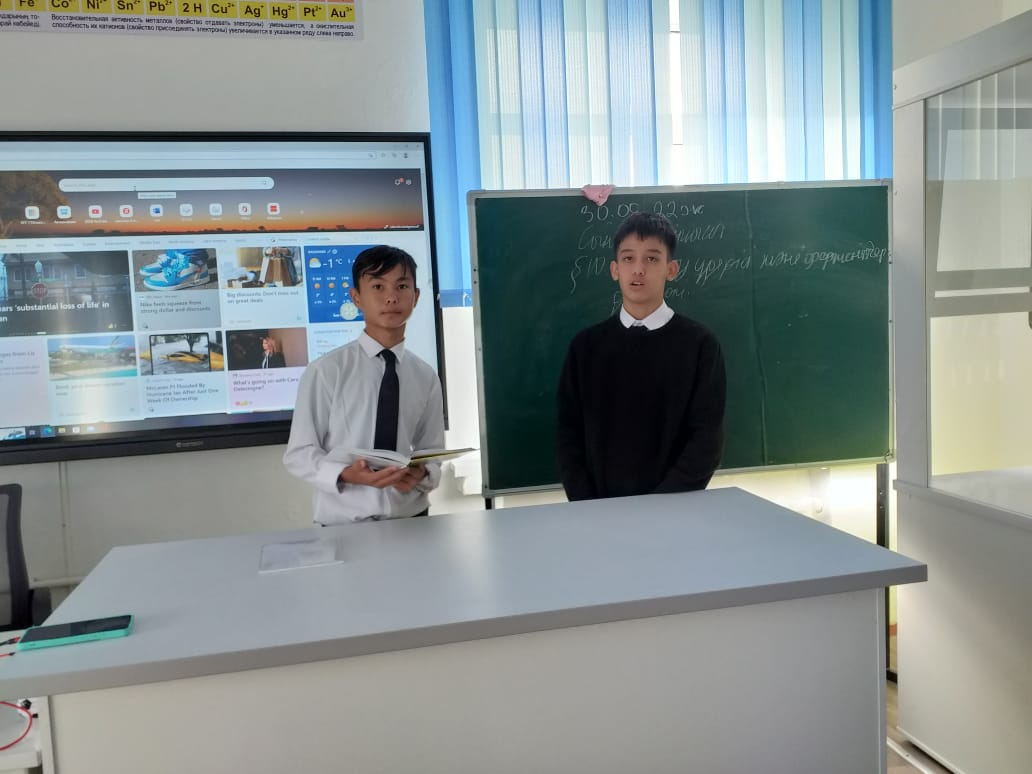 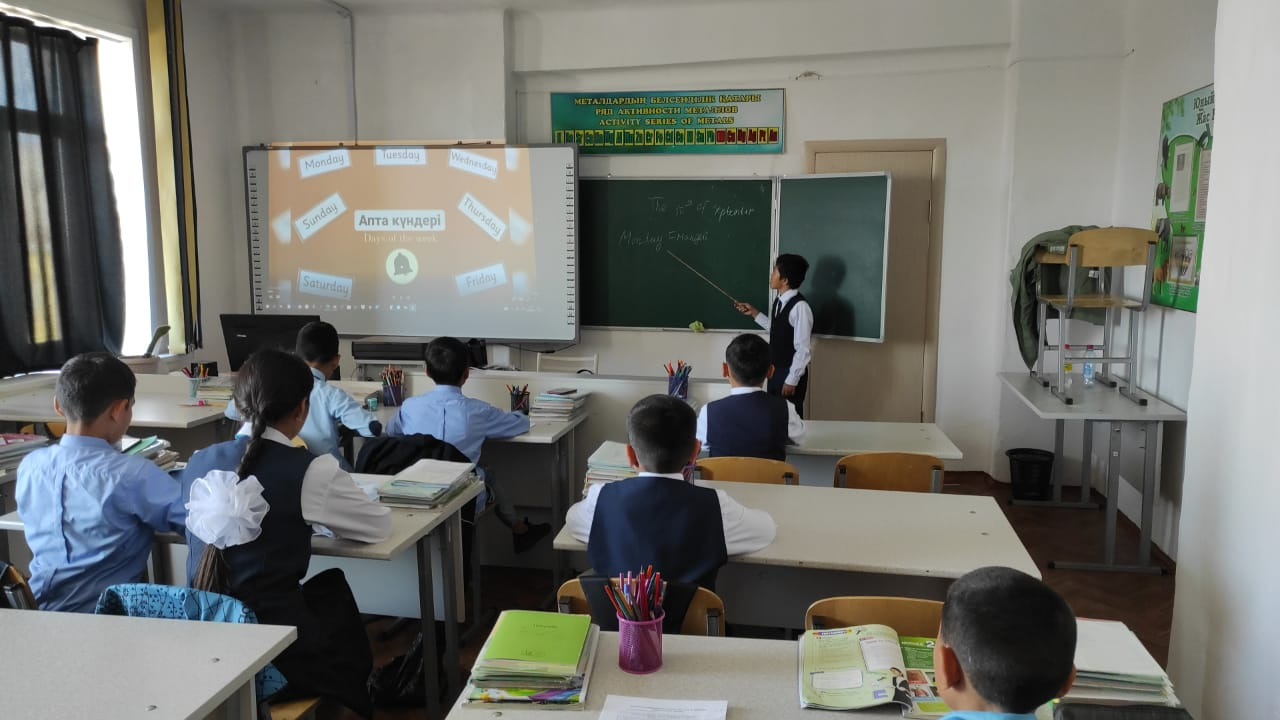 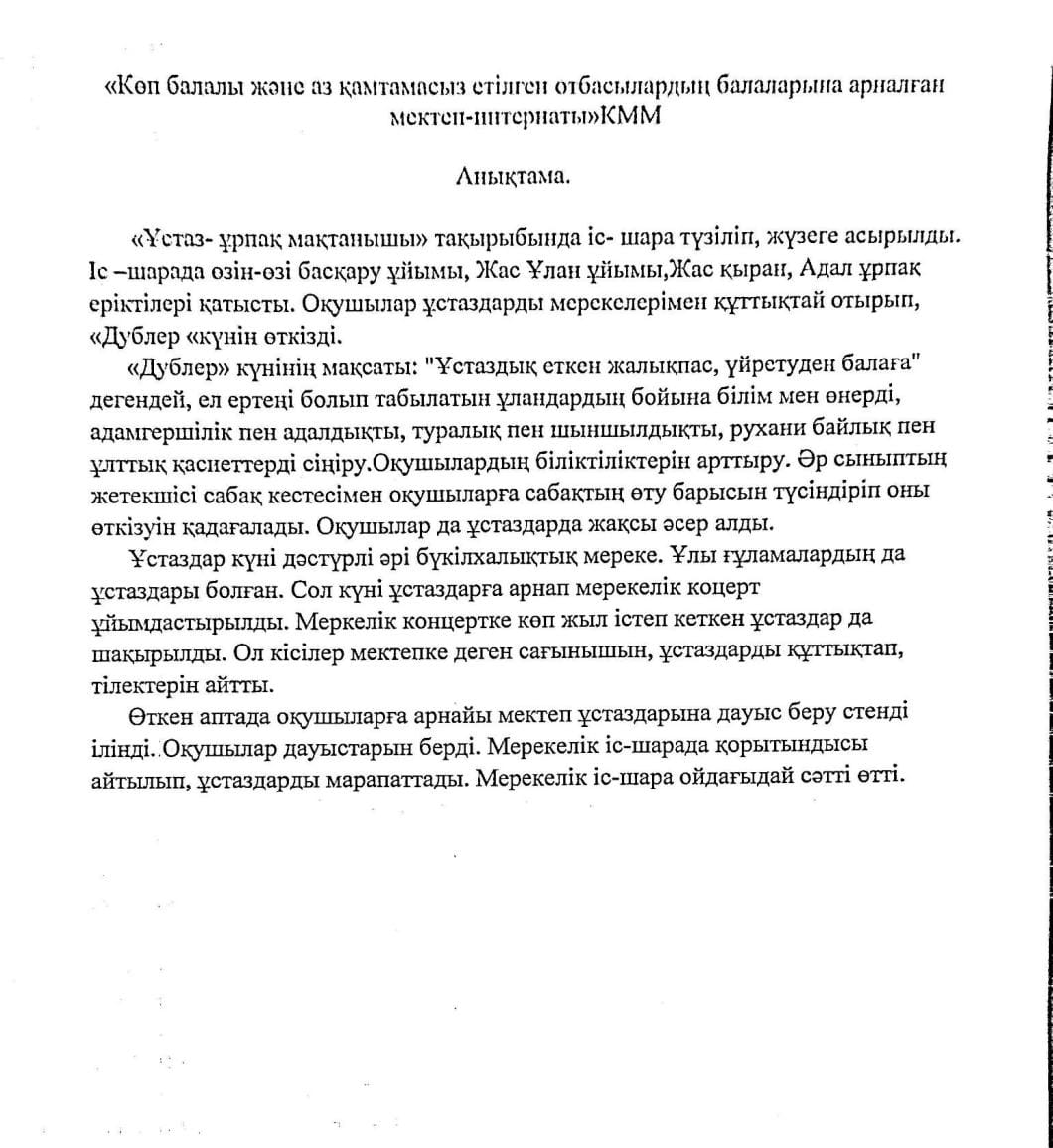 